Fibonacciho postupnosť1, 1, 2, 3, 5, 8, 13, 21, 34, ...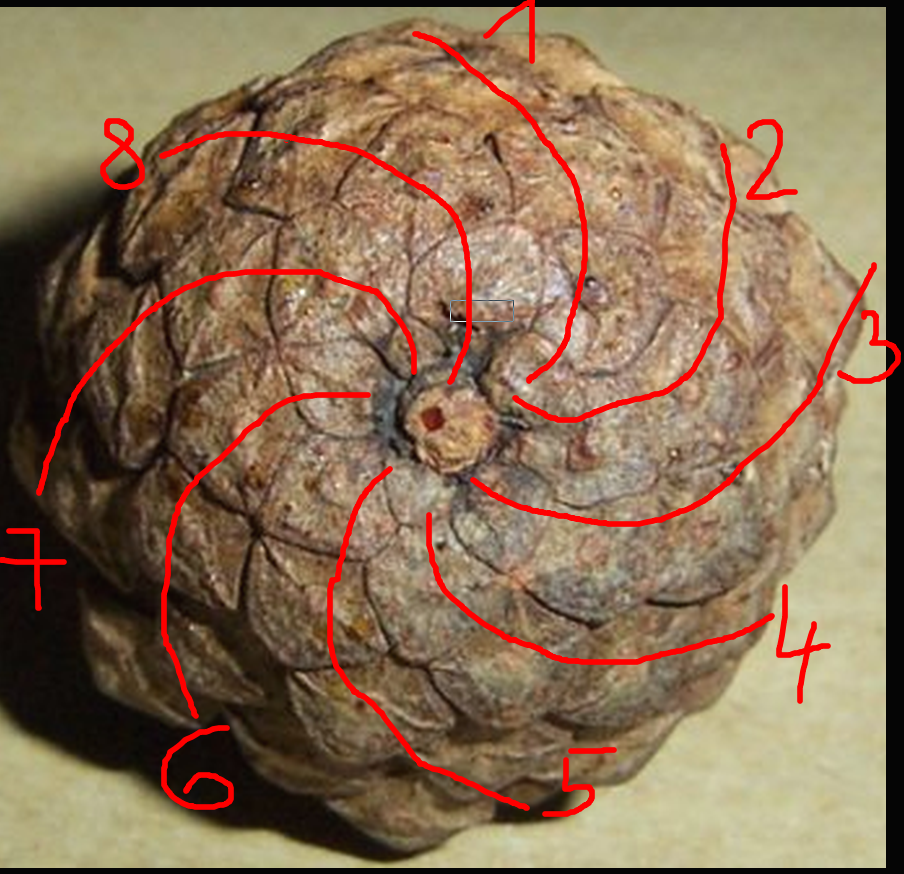 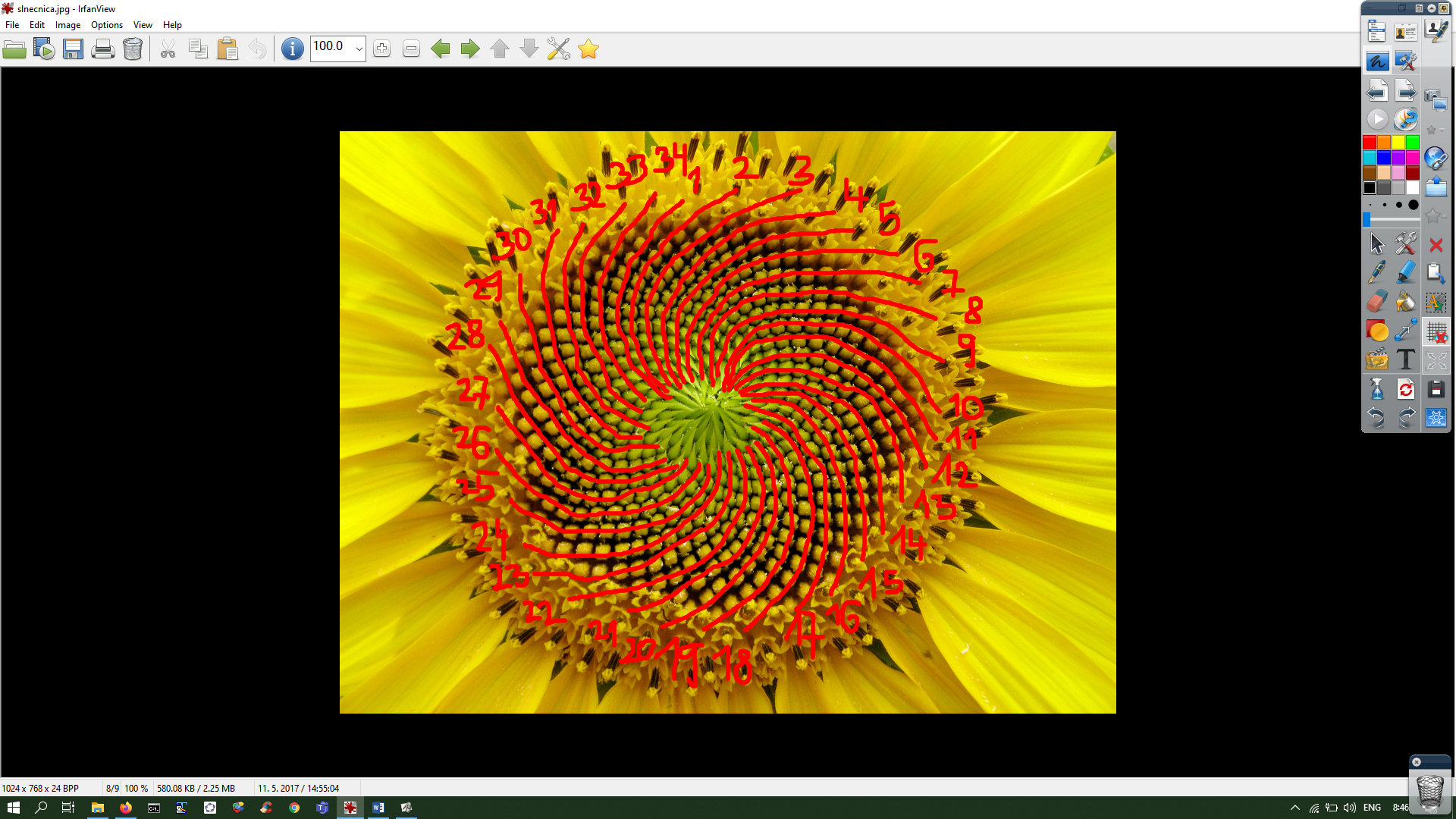 